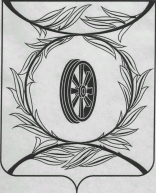 Челябинская областьСОБРАНИЕ ДЕПУТАТОВКАРТАЛИНСКОГО МУНИЦИПАЛЬНОГО РАЙОНАРЕШЕНИЕот 27 апреля 2023 года № 458-Н                                                      О выплате стипендий Собрания депутатов Карталинского муниципального района одарённым детямВ целях поощрения одаренных детей Карталинского муниципального района, на основании решения Собрания депутатов Карталинского муниципального района от 22.04.2013 года № 520-Н «О стипендии Собрания депутатов Карталинского муниципального района одаренным детям», Собрание депутатов Карталинского муниципального района РЕШАЕТ:1. Выплатить 25 стипендий по 2000 рублей каждая одаренным детям  Карталинского муниципального района за 2022-2023  учебный год, согласно списка (прилагается).2. Вручить одаренным детям, удостоенным стипендии Собрания депутатов Карталинского муниципального района за 2022-2023  учебный год, грамоты.3. Контроль за выполнением настоящего решения возложить на комиссию по социальной политике Собрания депутатов Карталинского муниципального района.4. Разместить настоящее решение в официальном сетевом издании администрации Карталинского муниципального района в сети Интернет (http://www.kartalyraion.ru).Председатель Собрания депутатов      Карталинского муниципального района                                Е. Н. СлинкинПриложение к решению Собрания депутатов Карталинского муниципального районаот 27 апреля 2023 года № 458-НСписокодаренных детей, удостоенных стипендий Собрания депутатов Карталинского муниципального района за 2022-2023  учебный годОбщение и лидерствоАкадемические достижения Интеллектуальная  деятельностьТворческое и продуктивное мышление                                                      Художественная деятельностьСпортивные достижения№ п/пФИОклассОбразовательная организация1.Чернов Никита Андреевич9МОУ «Варшавская СОШ»2.Роганов Кирилл Александрович11МОУ «Еленинская СОШ имени Героя Советского Союза В.Г.Зайцева»3.Шевякова Елизавета Викторовна11МОУ «Неплюевская СОШ»4.Гребенщикова Маргарита Сергеевна10МОУ «Южно-Степная   СОШ»5.Запускалова Оксана  Сергеевна9Филиал МОУ «Новокаолиновая СОШ»-«Джабыкская ООШ»№ п/пФИОклассОбразовательная организация6.Анохин Семен Витальевич9МОУ «Полтавская СОШ»7.Сницарь Татьяна Александровна9МОУ «СОШ №45 города Карталы»8.Кочкина Евгения  Анатольевна9МОУ «СОШ№1 г.Карталы»9.Тараборских Сергей Викторович11МОУ «Великопетровская СОШ имени Героя Советского Союза И.С.Пьянзина№ п/пФИОклассОбразовательная организация10.Савчук Оксана Николаевна 10МОУ «СОШ №17 имени Героя Советского Союза  Серафима Ивановича Землянова»11.Черепанов Василий Иванович11МОУ «СОШ№131 г.Карталы имени Героя Советского Союза К.С.Заслонова»12.Гаева Валентина Владимировна9МОУ «Снежненская СОШ»13.Петрюк Матвей Юрьевич9Филиал МОУ «СОШ №17 имени Героя Советского Союза  Серафима Ивановича Землянова»-«СОШ№3»№ п/пФИОклассОбразовательная организация14.Ионова Марина Антоновна9Филиал МОУ «СОШ№131 г.Карталы имени Героя Советского Союза К.С.Заслонова»- «СОШ№31»15.Ягодин Андрей Анатольевич11МОУ «Новокаолиновая СОШ»16.Глухова Злата Александровна8МОУ «СОШ №17 имени Героя Советского Союза  Серафима Ивановича Землянова»17.Романчук Вероника Романовна9МОУ «СОШ №45 города Карталы»№ п/пФИОклассОбразовательная организация18.Яковлева Анастасия Вячеславовна9Филиал МОУ «СОШ№1 г.Карталы»-«Специальная коррекционная школа для учащихся с ограниченными возможностями здоровья»19.Дусикеева Карина Сериковна9МОУ «Рассветинская  СОШ»20.Ковалева Анна Дмитриевна7 класс доп.проф.программы «Фортепиано»МУДО «Детская школа искусств» г. Карталы21.Сидоренко Татьяна Евгеньевна3 класс доп.проф.программы «Живопись»МУДО «Детская школа искусств» г. Карталы№ п/пФИОклассОбразовательная организация22.Чубко Иван Дмитриевич9МОУ «Анненская СОШ»23.Валеев Азамат КашкимбаевичОтделение спортивной борьбыМБУДО «Спортивная школа Эверест» 24.Бабушкина Ульяна НиколаевнаОтделение легкой атлетикиМБУДО «Спортивная школа Эверест»25.Галин Александр АлексеевичОтделение баскетболаМБУДО «Спортивная школа Эверест»